Til: 	Forbundsstyret, lag, kretser og komiteer i NGTF  Norges IdrettsforbundIdrettskretser og idrettsrådKommuner og fylkeskommunerKulturdepartementet									Oslo, juni 2021.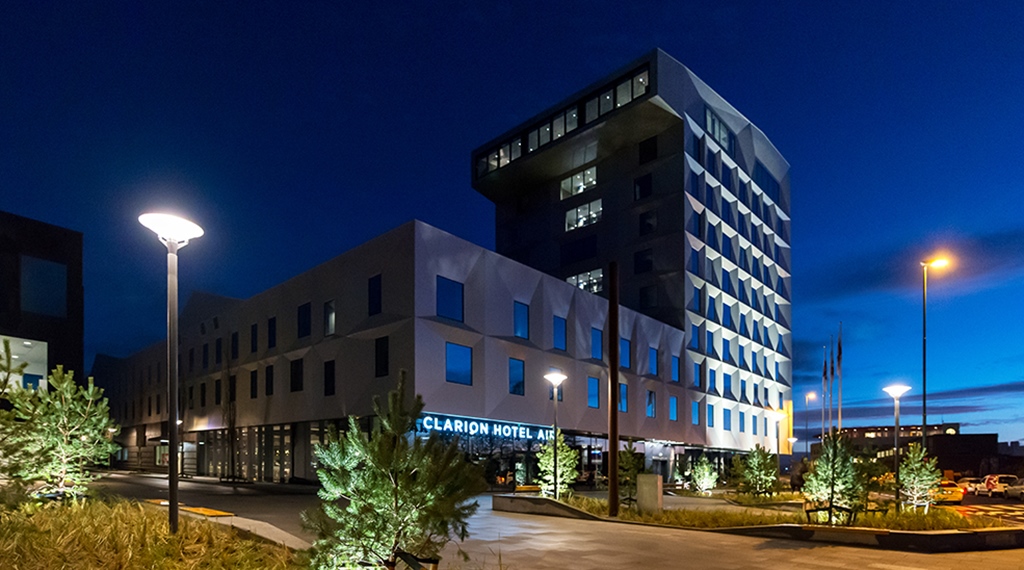 Anleggs- og lederkonferanse 29. - 31. oktober 2021Clarion Hotel Air, SolaDet planlegges og bygges basishaller som aldri før. Interessen for å bygge basishaller i Norge har aldri vært større enn akkurat nå. Det arbeides godt i mange lag og i løpet av 2020 vil nye basishaller være ferdige og tatt i bruk. Å sitte i styret i en turnforening/turngruppe er både givende og krevende – enten man er styreleder, styremedlem eller sportslig leder. Årets konferanse vil også ha temaer som retter seg mot det å lede og drifte en turnforening/turngruppe.  I løpet av årets konferanse har vi blant annet følgende temaer:Idrettsledelse; Hva kjennetegner godt styrearbeid? Verdibasert ledelse. Paraturn; Mange har sett programmet «Verdens vakreste leker» på NRK1 og blitt berørt av den fantastiske idrettsgleden som vises. Sentrale personer kommer og lærer oss mer om paraidrett. Status for anlegg og utstyr og klubbutvikling i gymnastikk og turn. Hvordan forbundet er en støttespiller for lagene som planlegger hall og skal kjøpe inn utstyr og drive klubbutvikling. Presentasjon fra turnforeninger som nettopp har bygd hall. Hvilke erfaringer har de gjort i prosessen fram til ny hall samt i driftsfasen når hallen er tatt i bruk?APP for internkontroll i basishall; Innføring i FAMAC – et system for digitalisert internkontroll som understøtter arbeidet med vedlikehold og tilsyn av apparater, groper og idrettshaller.Oppdatert informasjon omkring økonomiske rammer knyttet til tilskudd v/ Kulturdepartementet.Trender innen utstyr i gymnastikk og turn. Omvisning i hallene til Sola Turn, Sola Arena og Ålgård Turn. Viktige leverandører av gymnastikk- og turnutstyr samt idrettshaller vil være til stede under hele konferansen. Dette gir deltakerne en unik mulighet til å avtale møter og opprette kontakt direkte med disse. 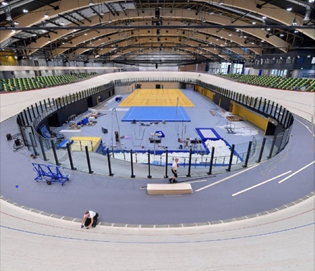 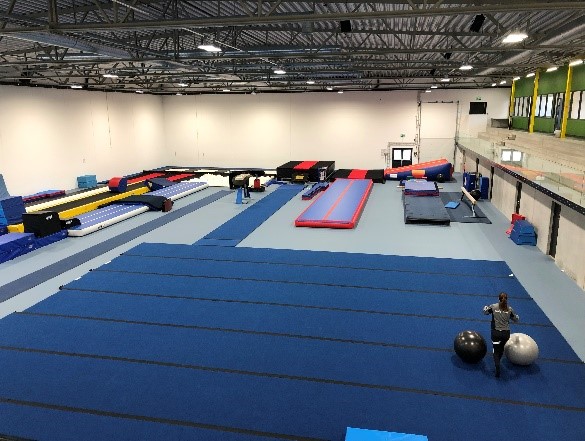 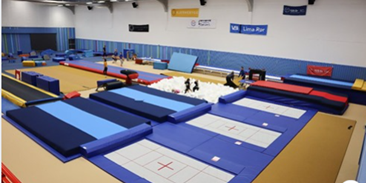 Konferansedeltakerne vil få anledning til å besøke Sola Arena med basishall på «indre bane» samt de nye basishallene til Sola Turn og Ålgård Turnforening. Pris:	Kr. 4.490,-. Prisen dekker overnatting i enkeltrom fredag-søndag, middag fredag, frokost, lunsj og middag lørdag samt frokost på søndag. I tillegg dekkes transport til befaring i turnhallene / basishallene i løpet av konferansen samt «pausemat». Dagpakke fredag og lørdag koster kr. 1.250,- per dag, og inkluderer konferansen og lunsj.  Vel møtt!Med vennlig hilsenNorges Gymnastikk- og Turnforbund	Ole Ivar Folstad (sign.)                           	Øistein Leren (sign.)Leder utstyr- og anleggskomitéen     	GeneralsekretærMarianne N. Eikeland (sign.)		Stig Nilssen (sign.)                                       		   Rådgiver kubbutvikling	     	  	   Rådgiver utstyr og anlegg        